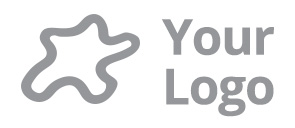 Curbside Arrival
Let us know when you arrive for your appointment!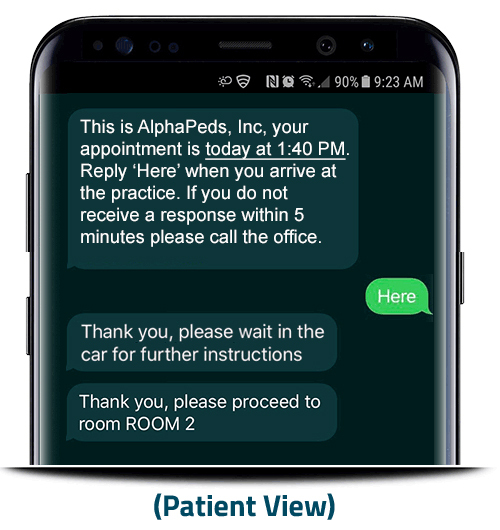 In a time where social distancing is key, <Insert Your Practice Name> is offering Curbside Arrival: This text-based solution allows you to announce your arrival from the safety of your own car, skipping the waiting room entirely.  How it works:You’ll receive a reminder text prior to your visit with your appointment time and 
copayment amount dueWhen you arrive in the parking lot, announce your arrival by replying “Here” to the 
reminder textWe’ll text you instructions to either wait in the car or proceed to a specific exam roomYou can pay your copayment digitally via the Curbside Arrival text linkOur goal is to provide our patients and their families with safe, timely, top-quality care. Curbside Arrival is one of the many ways we’re able to do so. 